 ‘Magnets’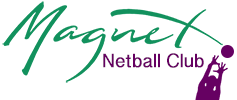 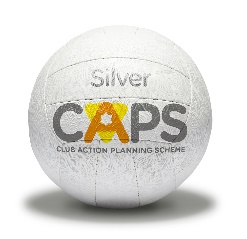 Braywick Leisure CentreBraywick Road, Maidenhead, BerkshireSL6 1BNRegistration Form (Juniors)Participants Name:…………………………………………………………………………….Address:……………………………………………………………….………………………..………………………………………………………………………….……………………….………………………………………………… Postcode:…………………………………..Home Telephone Number:………………………………………….……Mobile No: …………………………………………………………………Email address:…………………………………………………………….Name of person to contact in an emergency:………………………………………………EMG Contact Telephone No: ………………………………………………………………..:…………………………………………   School Yr: ………………………Date of Birth:…………………………………………….   Current Age: ………….……….Medical Information:(Allergies, takes medication, needs inhaler etc)…………………..………….………………………………………………………………………………………………………………..Any other information:(e.g. Learning difficulties, mobility problems, etc.)………………..……………………….…………………………………………………………………………………………………..CODE OF CONDUCTSI, the Parent/Guardian and/or the player/member have read and agree to abide withthe following procedures and practices: Parents, Carers and Supporters Code of Conduct: Issue:…2…….. Dated: 4/6/2017...Junior Players Code of Conduct:  Issue:……2……. Dated:… 4/6/2017………Emergency Procedures:    Issue:…3……….Dated: ……22/5/2021……………….Equity Statement:   Issue:…3……………  Dated:… 4/6/2017…………..----------------------------------------------------------------------------------------------------------------DATA PROTECTION: Legacy Leisure supports the objectives of the Data Protection Act 2018 and other legislation relating to Data Processing, including the Copyright, Designs and Patents Act, 1988.DATA PROTECTIONFor the Parent/Guardian. Please read the following policy and procedures pertaining to Data Protection practices within the Magnet netball Club organisation. These can be found on the web site. http://magnetnetballclub.co.uk/concerns/data-protection-consent-procedureGDPR Policy 2018 Magnet Netball v1 GDPR 2018 Note to Members v1I confirm that I have read and understood and consent to the Magnet Netball Club retaining the information I have provided and using this information as specified in the Privacy Notification, version 1 May 2018.   By completing my details, I also confirm that I am happy to be contacted by Magnet Netball Club by e-mail, telephone or post as may be required.Signed: ……………………………………………     Dated: ………………………………